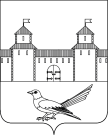 от  17.08.2017 № 1385-пО создании комиссии по оценке технического состояния автомобильных дорог общего пользования местного значения муниципального образования Сорочинский городской округ           В соответствии с Федеральным законом от 06 октября 2003 года                    № 131-ФЗ «Об общих принципах организации местного самоуправления                      в Российской Федерации», Федеральным законом от 08 ноября 2007 года                    № 257-ФЗ «Об автомобильных дорогах и о дорожной деятельности                             в Российской Федерации и о внесении изменений в отдельные законодательные акты Российской Федерации», приказом  Минтранса Российской Федерации от 27 августа 2009 года № 150 «О порядке проведения оценки технического состояния автомобильных дорог», руководствуясь статьями 32, 35, 40 Устава муниципального образования Сорочинский городской округ  Оренбургской области, администрация Сорочинского городского округа постановляет: Создать комиссию по оценке технического состояния автомобильных дорог общего пользования местного значения муниципального образования Сорочинский городской округ и утвердить ее состав согласно Приложению № 1.  Утвердить Положение о комиссии по оценке технического состояния автомобильных дорог общего пользования местного значения муниципального образования Сорочинский городской округ согласно Приложению № 2.         3. Признать утратившим силу постановление администрации Сорочинского городского округа Оренбургской области № 317-п от 17.03.2016 «О создании комиссии по оценке технического состояния автомобильных дорог общего пользования местного значения муниципального образования Сорочинский городской округ».Настоящее постановление вступает в силу после его официального опубликования.Контроль за исполнением настоящего постановления  возложить на первого заместителя главы администрации Сорочинского городского округа по оперативному управлению муниципальным хозяйством Богданова А.А.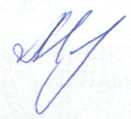 Глава муниципального образованияСорочинский городской округ 	            Т.П.МелентьеваРазослано: в дело., в прокуратуру, членам комиссии .Приложение № 1к постановлению администрации Сорочинского городского округа Оренбургской области                                                                                     от 17.08.2017 № 1385-пСоставкомиссии по оценке технического  состояния автомобильных дорог общего пользования местного значения муниципального образования Сорочинский городской округ                                Богданов А.А. - председатель комиссии, первый заместитель главы администрации городского округа по оперативному управлению муниципальным хозяйством;Павлов А.А. – заместитель председателя комиссии, исполняющий обязанности начальника Управления жилищно-коммунального хозяйства администрации Сорочинского городского округа;Несват М.А. – секретарь комиссии, ведущий  специалист Управления ЖКХ администрации Сорочинского городского округа;Члены комиссии:Мельников А.Ю. - главный  специалист Управления ЖКХ администрации Сорочинского городского округа;Головин С. А. – старший государственный инспектор отдела ГИБДД ОМВД РФ по Сорочинскому городскому округу (по согласованию);Представитель Сорочинского дорожного управления (по согласованию).Приложение № 2к постановлению администрации Сорочинского городского округа Оренбургской области                                                                                     от 17.08.2017 № 1385-пПоложениео комиссии по оценке техническогосостояния автомобильных дорог общего пользования местного значения муниципального образования Сорочинский городской округ          1.  Настоящее положение устанавливает порядок работы комиссии по обследованию технического состояния автомобильных дорог общего пользования местного значения муниципального образования Сорочинский городской округ.          2. Основной задачей комиссии является  оценка технического состояния автомобильных  дорог местного значения муниципального образования Сорочинский городской округ. 	3 Обследование автомобильных дорог муниципального образования Сорочинский городской округ осуществляется в целях – получения полной и достоверной информации о состоянии дорог и принятых мерах по устранению ранее отмеченных недостатков, дальнейшая разработка рекомендаций по снижению уровня аварийности, улучшению организации дорожного движения.          4. Оценка технического состояния автомобильных дорог, расположенных на территории муниципального образования Сорочинский городской округ проводится не реже одного раза в год.           5. При подготовке к обследованию изучаются данные о проверяемой дороге. Для этого используют:          - дислокация дорожных знаков, схемы разметки;          - статистика аварийности;          - акты предыдущих проверок;          - планы работ дорожных и коммунальных организаций в части обеспечения безопасности движения;          - схемы организации движения для внутриквартальной сети.         6. В процессе обследования путем визуального осмотра устанавливаются и определяются наличие и состояние технических средств дорожного движения, качество содержания дороги и дорожных сооружений, дается оценка их соответствия требованиям, предъявляемым исходя из существующей интенсивности движения и транспортного потока. Готовятся предложения по внесению изменений в дислокации дорожных знаков и схем разметки.             7. При проведении обследования технического состояния автомобильных дорог общего пользования местного значения, находящиеся на территории муниципального образования Сорочинский городской округ основное внимание уделяется:              - эксплуатационному состоянию проезжей части, обочин, тротуаров, пешеходных дорожек;              - обеспечению видимости на кривых в плане и продольных в профиле, пересечениях и примыканиях;              - состоянию и оборудованию остановок маршрутных транспортных средств;              - состоянию освещения;              - обозначению и оборудованию пешеходных переходов;              - ограждению мест производства работ на проезжей части, организации и состоянию их объездов;              - искусственному освещению на пересечениях в разных уровнях, на участках дорог, проходящих через населенные пункты, на остановках общественного транспорта;              - состоянию дорожных знаков, разметки;              - состоянию стоянок и площадок отдыха, съездов;              - обеспечению чистоты и порядка полосы отвода и территории, прилегающей к дороге.             8. По результатам проведения обследования технического состояния автомобильных дорог общего пользования местного значения подготавливается акт, где указываются виды и объемы работ по совершенствованию дорожных условий и устранению недостатков, сроки их проведения, конкретные исполнители (Приложение 1).	Копии актов с предложениями по проведению мероприятий для устранения выявленных недостатков направляются в дорожные, коммунальные и другие организации, в ведении которых находятся автомобильные дороги, искусственные сооружения.Акт подписывается председателем, если за него проголосовало не менее двух третей от числа членов комиссии.              9. При выявлении в процессе проведения обследования технического состояния автомобильных дорог отступлений от требований к эксплуатационному состоянию дорог по условиям обеспечения безопасности дорожного движения готовится предписание, и устанавливаются сроки устранения недостатков, определенные государственным стандартом.АКТоценки технического состояния автомобильных дорог,расположенных на территории муниципального образования Сорочинский городской округ
	Комиссия по оценке технического состояния автомобильных дорог, расположенных на территории муниципального образования Сорочинский городской округ, утвержденная постановлением администрации Сорочинского городского округа от ____________ 2017 г. № ______в составе:Богданов А.А. - председатель комиссии, первый заместитель главы администрации городского округа по оперативному управлению муниципальным хозяйством;Павлов А.А. – заместитель председателя комиссии, и.о. начальника Управления ЖКХ администрации Сорочинского городского округа;Несват М.А. – секретарь комиссии, ведущий  специалист Управления ЖКХ администрации Сорочинского городского округа;Члены комиссии:Мельников А.Ю. - главный  специалист Управления ЖКХ администрации Сорочинского городского округа;Головин С. А. – старший государственный инспектор отдела ГИБДД ОМВД РФ по Сорочинскому городскому округу (по согласованию);Представитель Сорочинского дорожного управления (по согласованию)Произвела в период  с __________________________________________________________________ обследование участка автодороги по __________________________________________________________________ Оренбургской  области  протяженностью ____________  и шириной ___________  асфальтобетонного покрытия.В результате осмотра установлены дефекты и повреждения, их объемы и меры по устранению.Председатель комиссии ____________________   /____________________/			                   (подпись)                                (Ф.И.О.)Администрация Сорочинского городского округа Оренбургской областиП О С Т А Н О В Л Е Н И Е Приложение № 1к Положению о комиссии по оценке технического состояния автомобильных дорог общего пользования местного значения муниципального образования Сорочинский городской округ                         от                   №Наименованиесооружений и вид покрытияПовреждениядефектыОбъемМеры по устранениюПримечание